TEMAT KOMPLEKSOWY : PRACA RONIKA TEMAT DNIA : NA POLU DATA : 15.06.PROPOZYCJA 1 Rodzic może pokazać dziecku zdjęcia oraz porozmawiać na temat  różnic i podobieństw  terenów wiejskich i miejskichhttps://www.google.com/search?q=teren+miejski&sxsrf=ALeKk01TdjGpePohjdRah1fL9bgq8B6i0A:1592150853199&source=lnms&tbm=isch&sa=X&ved=2ahUKEwjYi6KQ2IHqAhWlmIsKHTafCq4Q_AUoAXoECAwQAw&biw=1242&bih=597#imgrc=lJ1o6q3L4rmyBMhttps://pl.dreamstime.com/zdj%C4%99cie-stock-wie%C5%9B-krajobraz-image67217892PROPOZYCJA 2 Rodzic może porozmawiać z dzieckiem na temat miejscowości, którą zamieszkują, spytać o cechy charakterystyczne, miejsca które najbardziej lubi. PROPOZYCJA  3 Rodzic może pokazać dziecku obrazki i spytać, czym różni się praca  współczesnego rolnika od pracy rolnika  kiedyś.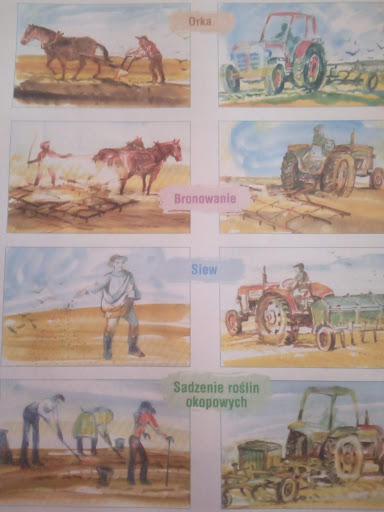 PROPOZYCJA  4 Dziecko może wykonać pracę plastyczną pt. „ Pejzaż wiejski”- technika dowolna.